MY PROFILEName :                                           Olise, Charles NnamdiTitle :                                             Mr.Dept:                                             Public Administration and Local GovernmentFaculty :                                       Social SciencesEmail :                                         charles.olise@unn.edu.ngPhone Number :                          08036192824Designation :                                Lecturer 11Brief Biography :                        Mr. Olise, Charles Nnamdi is a lecturer in the department of Public Administration and Local Government. He hails from Abatete, in Idemili North L.G.A of Anambra state, Nigeria. His research interest include Human Resources Management, Public Enterprises and Public Policy. Area of Specialization :               Human Resources Management          Qualification :                              M.Sc. (Ph.D in View)Responsibilities : 	                    Member of Departmental ICT committee and Member of Departmental Open Distant Learning Committee.Publications : 1. Olise, C.N (2017), "Issues in Nigerian Public Administration" Published  in Recurrent Themes in Nigerian Public Administration. A Book Chapter of Department of Public Administration and Local Government, UNN. 2. Olise, C. N ( 2017),  "Security Threats In Nigeria: A Thematic Exposition", Published  in International Journal of Philosophy and Social-Psychological Sciences. (Co-author)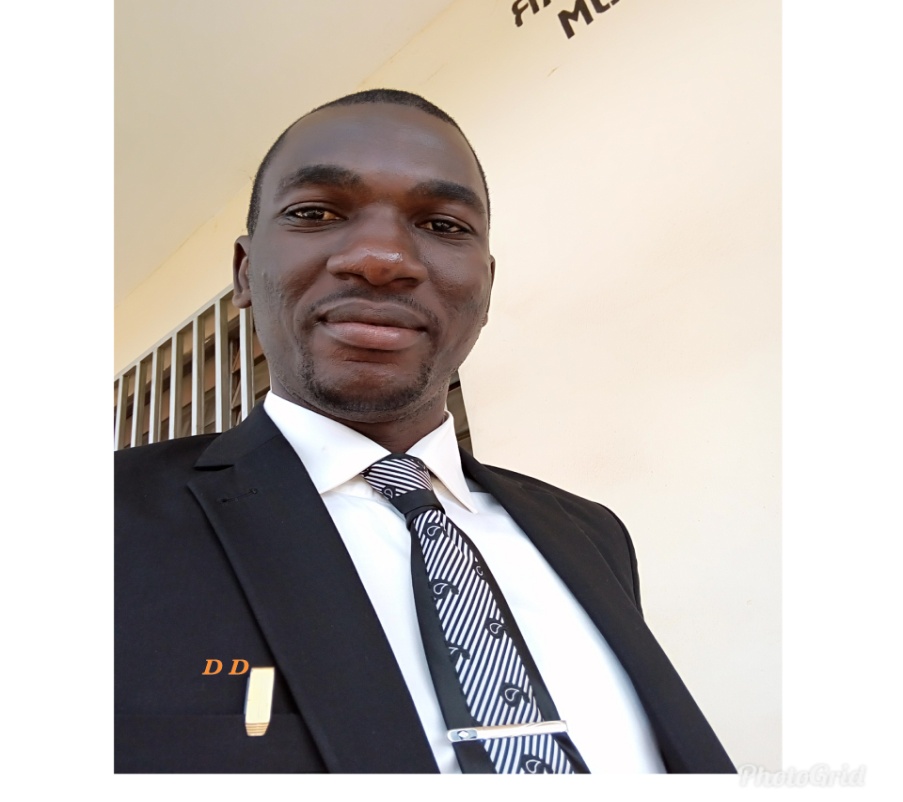 